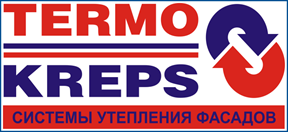 TERMOKREPS PPS Клеевой состав для приклеивания пенополистирольных плит и создания базового армированного слоя ОписаниеTERMOKREPS PPS – клеевой состав на основе портландцемента и фракционированного кварцевого песка (0,63 мм), модифицированный комплексом добавок.Область примененияTERMOKREPS PPS применяется при устройстве фасадной теплоизоляционной системы с наружными декоративно-защитными слоями «TERMOKREPS PPS» для крепления пенополистирольных теплоизоляционных плит на минеральные основания и создания на поверхности плит базового (штукатурного) слоя.Возможно применение для крепления минераловатных плит и создания на их поверхности базового (штукатурного слоя).Подготовка основания для крепления пенополистирольных плитОснование должно быть сухим и ровным, не должно подвергаться усадке или деформации и обладать достаточной несущей способностью. Основание необходимо очистить от пыли, грязи, жиров и других веществ, снижающих адгезию. Удалить непрочные участки поверхности и отслоения. Неровности основания более 10 мм предварительно выровнять штукатурным составом, рекомендованным для данного типа основания. Впитывающие основания рекомендуется обработать грунтовочным составом КРЕПС ПРАЙМЕР.Приготовление растворной смесиОтмерить 5,0-6,0 л чистой воды (температурой 15-200С), засыпать в воду 25 кг (мешок) смеси и перемешать механическим способом до получения однородной консистенции. Перемешивание выполняется миксером или дрелью с насадкой при скорости вращения 400-800 об/мин. Повторно перемешать через 5 минут. После повторного перемешивания смесь готова к применению. Выполнение работ Работы следует выполнять при температуре воздуха и основания от +5 до +300С и относительной влажности воздуха не выше 80%.Запрещается выполнять работы при прямом воздействии солнечных лучей, при сильном ветре, а также во время дождя и по мокрым поверхностям. На период монтажа необходимо принять меры для предотвращения попадания осадков на поверхность и внутрь системы, для чего строительные леса следует закрыть ветрозащитной сеткой и/или пленкой.Крепление пенополистирольных плитРастворную смесь нанести на плиту утеплителя точечно-рамочным методом:-  полосой 50-80 мм и толщиной 10-30 мм по всему периметру с отступлением от края 20-30 мм;-  на две-три точки (размером с ладонь) по середине плиты. Полоса смеси по контуру плиты должна иметь разрывы, чтобы исключить образование воздушных пробок. Общая площадь нанесения клеевой смеси должна составлять не менее 40% от площади утеплителя. Плиту с нанесенной клеевой смесью сразу приклеить на основание, уплотняя по уровню. Правильность установки каждой теплоизоляционной плиты контролируют двухметровым уровнем.Установку и приклеивание теплоизоляционных плит следует выполнять с перевязкой швов и устройством зубчатого защемления на внутренних и внешних углах здания. Теплоизоляционные плиты устанавливают вплотную друг к другу. В случае, если между ними образуются зазоры более 2мм, их необходимо заполнить материалом используемого утеплителя. Линии швов не должны совпадать с вертикальными и горизонтальными линиями проемов. Наружные углы следует укрепить металлическим или пластиковым перфорированным уголком, который монтируется на ту же смесь. Дюбелирование утеплителя осуществляется не ранее, чем через 24 часа после монтажа теплоизоляционных плит. Создание базового слоя После крепления дюбелями плит утеплителя устраивается базовый армируемый слой. Растворную смесь равномерно нанести на поверхность утеплителя зубчатым шпателем с размером зуба . На созданный слой сразу уложить армирующую сетку и равномерно «притопить» гладким шпателем в клеевую смесь. Армирующая сетка укладывается на поверхность с нахлестом соседних полотен не менее 10 см. После твердения базового слоя с сеткой (примерно через сутки) выполнить нанесение клеевого укрывочного слоя. Армирующая сетка должна перекрываться слоем не менее 1 мм (и не более 3 мм).Армированный слой должен быть идеально ровным, т.к. oн служит основанием для нанесения финишного декоративного покрытия TERMOKREPS ШУБА, TERMOKREPS КОРОЕД, TERMOKREPS ВЛ (супербелая). Общая толщина слоя должна составлять 5±. ВНИМАНИЕ! Гарантии качества на фасадные теплоизоляционные системы сохраняются только при проведении работ в соответствии с Альбомом Технических решений «TERMOKREPS».Защита при тверденииБазовый армированный слой в течение 3-х суток необходимо предохранять от воздействия осадков и пересыхания. Очистка инструментаИнструмент очищается водой сразу после окончания работ. Воду, использованную для очистки инструмента, запрещается использовать для приготовления новой смеси.Техника безопасностиЛица, занятые в производстве работ со смесями, должны быть обеспечены специальной одеждой и средствами индивидуальной защиты в соответствии с отраслевыми нормами.Упаковка и хранениеПоставляется в мешках 25 кг.Хранить в упакованном виде на поддонах, избегая увлажнения и обеспечивая сохранность упаковки.Гарантийный срок хранения – 12 месяцев с даты изготовленияТехнические характеристикиКлеевой состав на цементном вяжущем для приклеивания пенополистирольных плит и создания базового армированного слоя в СФТК TERMOKREPS PPS, ТУ 5745-002-38036130-2013Наименование показателяНормируемые значенияНаибольшая крупность зерен заполнителя0,63 ммРасход материала для крепления минераловатных плит и создания армированного слоя7-9 кг/м2Количество воды затворения:- на 1 кг смеси-  на 25 кг смеси0,20-0,24 л5,0-6,0 лПодвижностьПк3Время использования растворной смеси3 часаПрочность сцепления с бетонным основанием в возрасте 28 суток, не менее0,75 МПа (         3)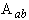 Прочность на сжатие в возрасте 28 суток, не менее7,5 МПа (В5)Прочность на растяжение при изгибе в возрасте 28 суток, не менее4,0 МПа(       3,2)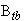 Деформация усадки, не более1,5 мм/мВодонепроницаемость, не более15 %Паропроницаемость, не менее 0,1 мг/м*ч*ПаМорозостойкостьF 75Температура примененияот +5 ºС до +25 ºСГруппа горючести НГ (ГОСТ 30244-94)